Технические  условия зала и  сценыМБУК «ЦКР Краснояружского района»Ширина зала -18 мВысота зала- 9 м Ширина сцены  -17 мВысота сцены – 5 м  (видимая часть)Глубина сцены – 9 мИмеется экран: ширина экрана-13 м                             высота экрана- 5,3 генеральный занавес штанкетное  оборудование количество посадочных мест - 3001  гримерная комната  - 4,32 м /кв (рядом с  залом);хоровая комната- 21,7  м/кв.,санузел 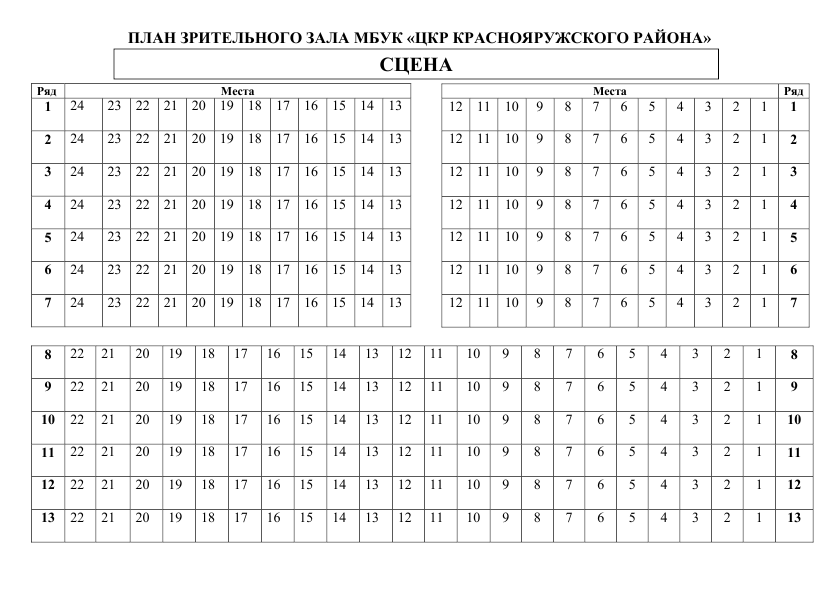 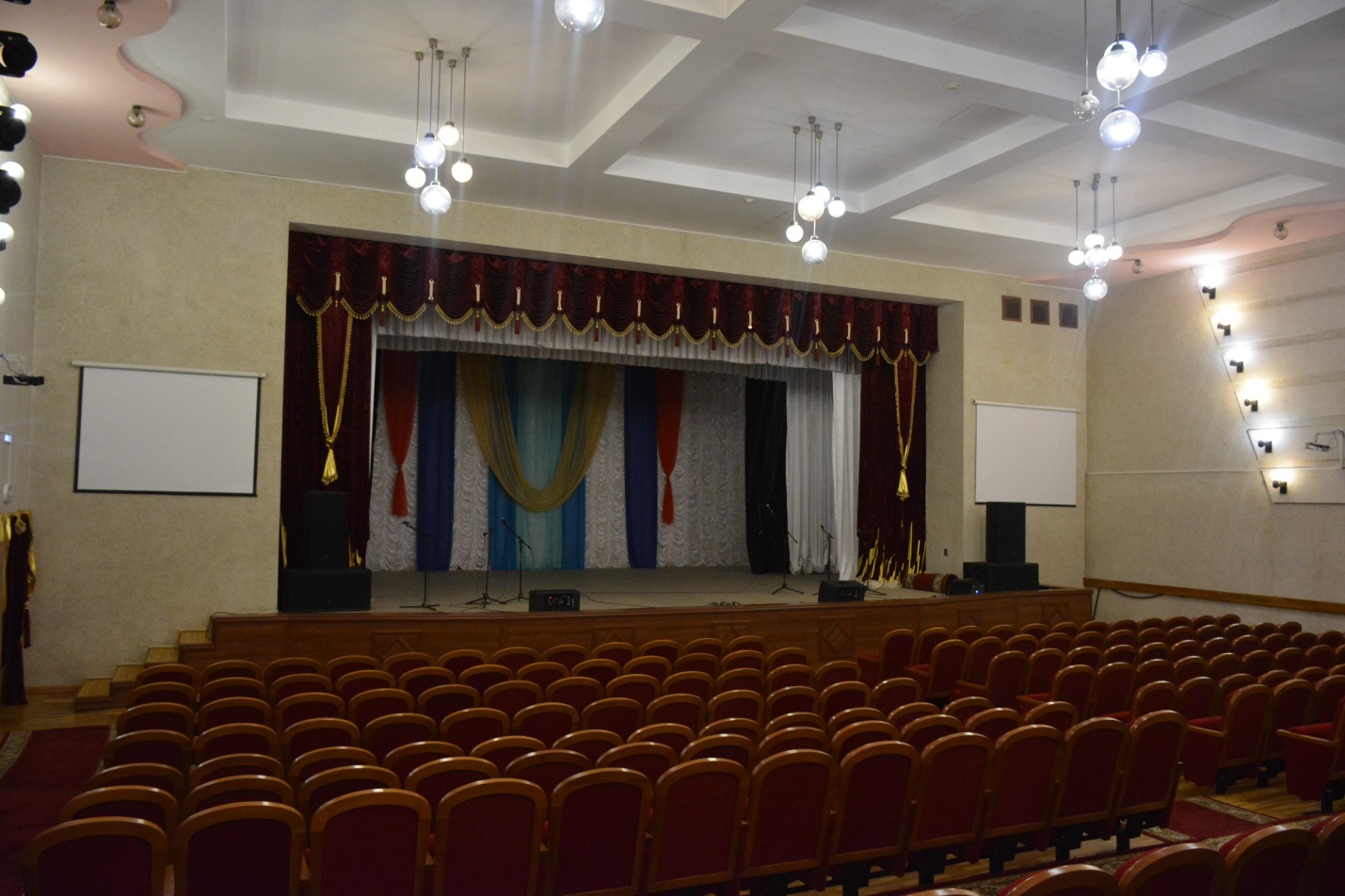 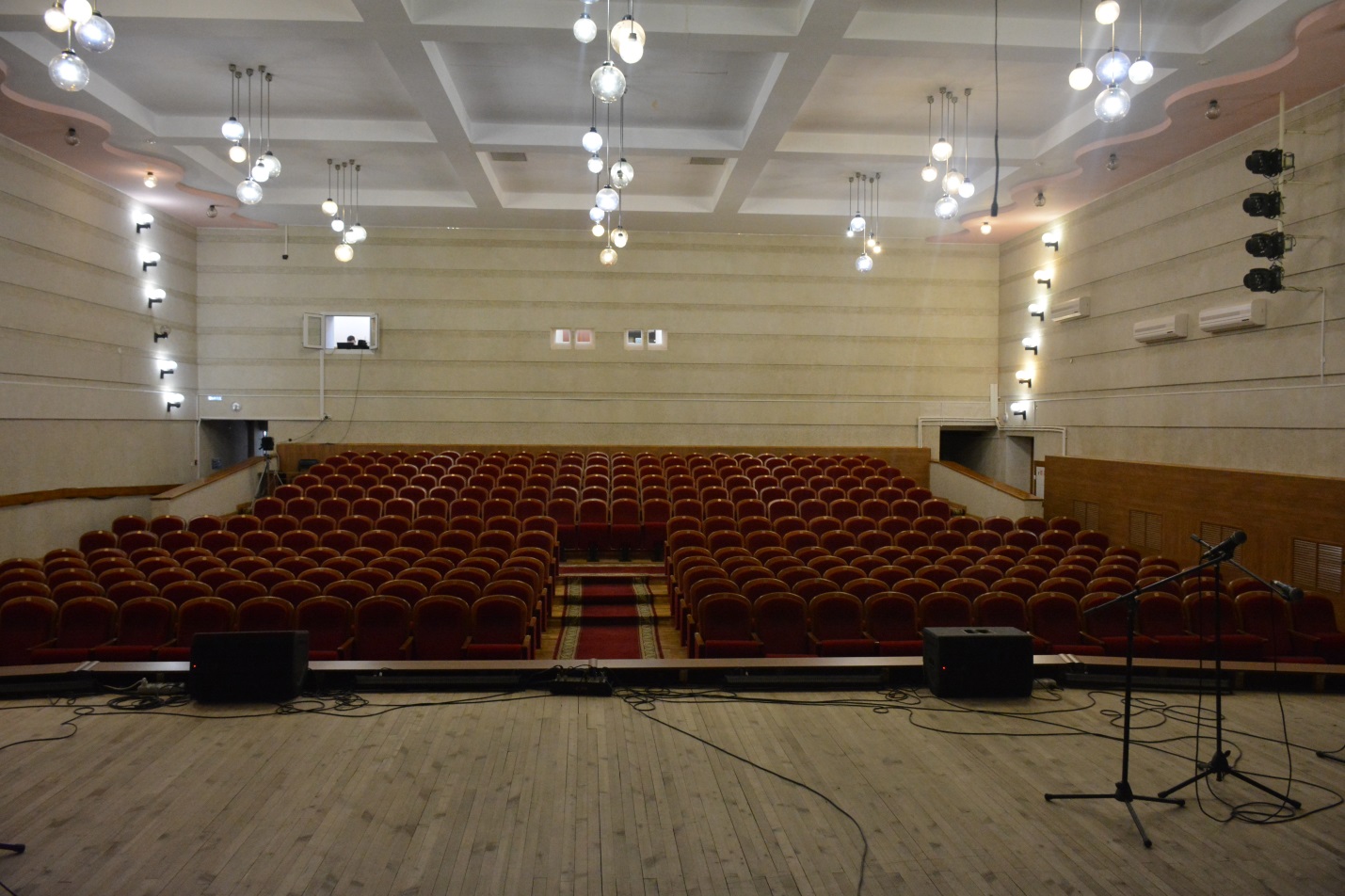 Оборудование  зала МБУК «ЦКР Краснояружского района»№НаименованиеКол-во (шт/)1.2-полосная активная портативная мониторная/FO Накустическая система JBL PRX712 1242.Акустическая система JBL STX825 23.Вращающая голова Involight LED94.Вращающая голова Blnvolight LED15.Микрофон динамическийSM 58S26.Микрофонная 100-канальная радиосистема VOLTA US-102Р17.Пульт управления DMX master18.Радиосистема AKG PERCEPTION WMS4539.Сабвуфер JBL STX 828S210.Цифровой мишкер Allen Heath QU-321